GET HARD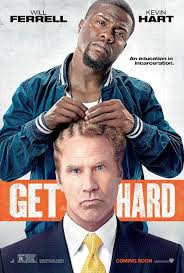 Grown–up’s Movie:HISHERAVG1. Appropriate levels of sexuality?3332. Appropriate levels of language?6663. Appropriate levels of violence?1010104. Entertainment value for females?7775. Entertainment value for males?7776. Teaching moments, role models, moral of story?76.56.757. Is it a “classic”? (Replay value?)7778. Audio/Visual effects?7779. Not too cliché (unique and witty, not too slapstick)55510. Climax/Resolution/Ending?555GRAND TOTALS:63.75%